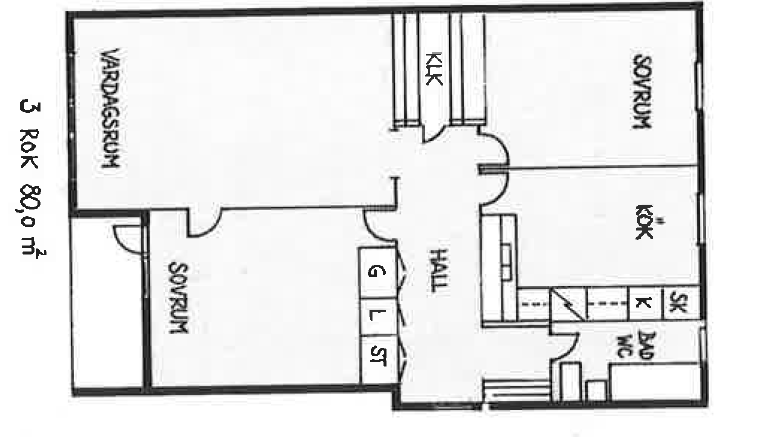                     Uppegårdsvägen/Hällebäcksvägen3 r.o.k80 kvm 